Памятка для родителей«Пожарная безопасность в лесу»Подготовила: Федорова Е.Н. Чему должны научить детей родители?Правило №1. Пожар – самая большая опасность в лесу. Поэтому не разводи костер без взрослых!Правило №2. Не балуйся с огнем. В сухую жаркую погоду достаточно одной спички или искры, чтобы лес загорелся.Правило №3. Если пожар все-таки начался, немедленно выбегай из леса в безопасном направлении.Правило №4. Выйдя из леса, обязательно сообщи о пожаре взрослым!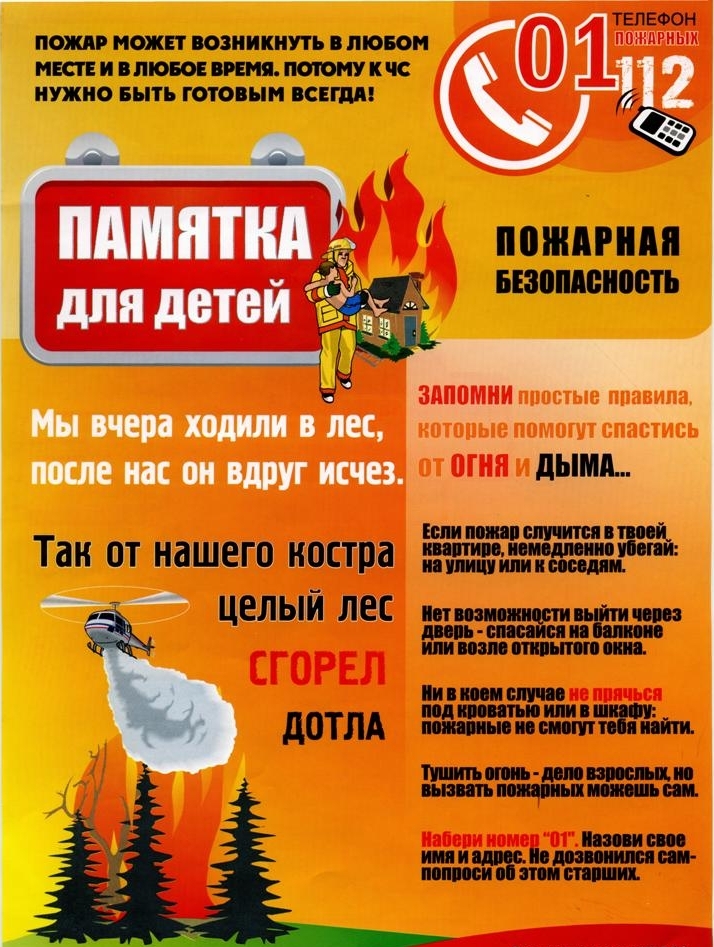 